Religia – klasa VIIITemat : „ Komu jest potrzebne chodzenie do kościoła?”Przeczytaj temat z podręcznika treść tematu.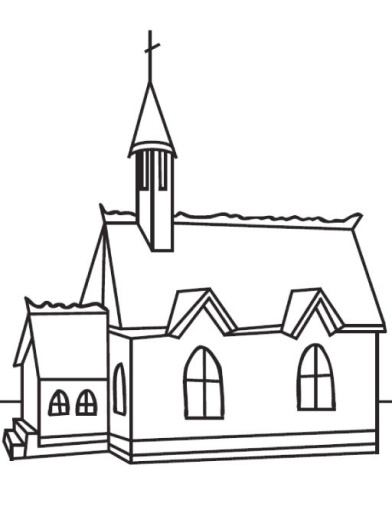 JAKĄ PODJĄC DECYZJĘ?Niektórzy ludzie unikają                                                                       Ci, którzy chodzą do kościoła,chodzenia do kościoła, ponieważ?                                                   zyskują:-                                                                                                                --                                                                                                               --                                                                                                               --                                                                                                              --                                                                                                            -Temat – „ Gromadzić się, by rozważać słowo Pana?”Liturgia słowa:Pierwsze czytaniePsalm responsoryjnyDrugie czytanieEwangelia Homilia lub kazanieWyznanie wiaryModlitwa powszechnaZadanie domowe Narysuj księgę Pisma Świętego, a na jej otwartych stronach napisz  jakie dwa teksty cenisz najbardziej.Wszystkie niezbędne treści  znajdują się w podręczniku ucznia.W razie problemów- braki uzupełnimy wspólnie w szkole. Po powrocie do szkoły tematy zostaną omówione i wyjaśnione ewentualne niejasności.                                                                                                                                       Pozdrawiam                                                                                                                          mgr   Andżelika Konderak